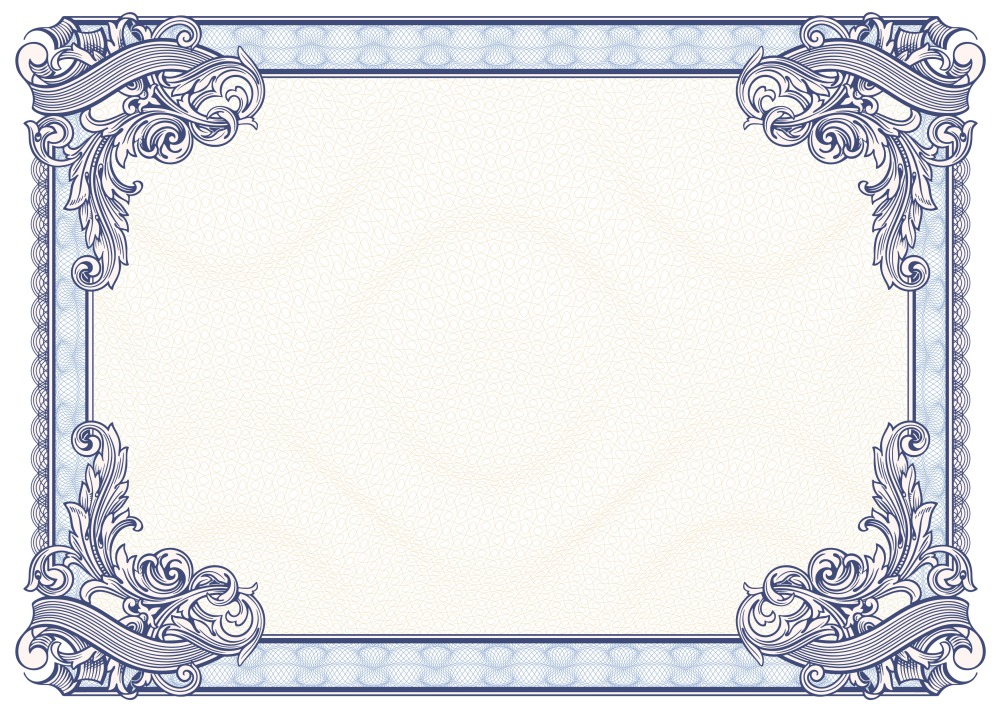 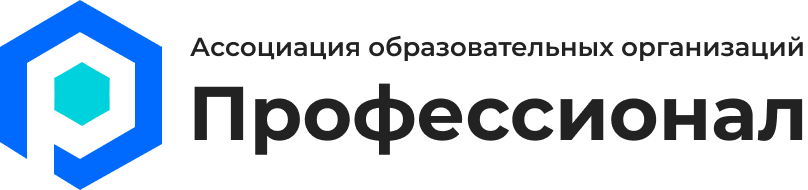 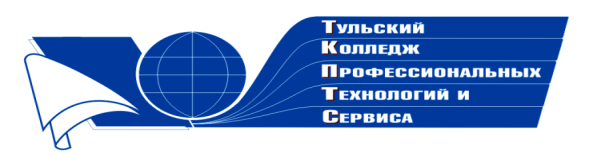 Государственное профессиональноеобразовательное учреждение  Тульской области «Тульский колледж профессиональных технологий и сервиса»СертификатНастоящим подтверждается, что Чудинова  Елена Игоревнапринимала участие   в общероссийском заочном конкурсе «Коллекция педагогического мастерства и творчества»  с работой «Проблемы экологического образования и воспитания обучающихся»в номинации «Лучшая статья»     Директор ГПОУ ТО       «ТКПТС»                                     С.С. Курдюмов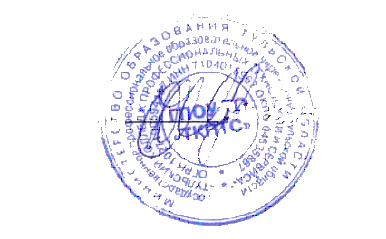 2020 год